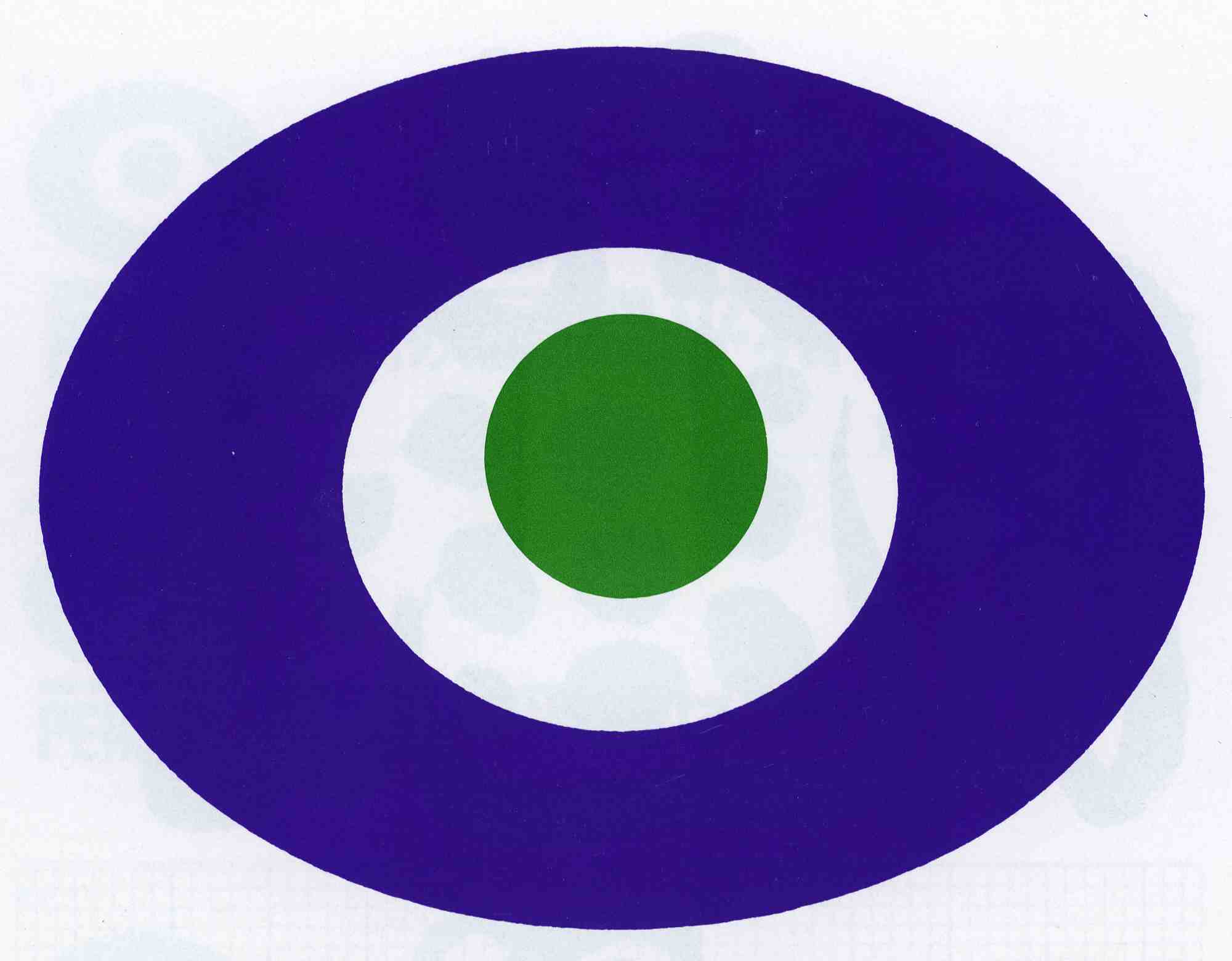 来館の皆様へ　アンケートのお願い　　　　´200401ピースおおさかに来館されたのは？２．どこでピースおおさかをお知りになりましたか？（あてはまるものにすべて○）３．ピースおおさかはどうでしたか？４.　良かったと感じた点があればご記入ください。５.　改善すべきと感じた点、ご要望等があればご記入ください。ご協力ありがとうございました。